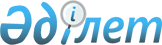 "Бағалы металдарды және құрамында бағалы металдар бар шикiзат тауарларын Кеден одағына кiрмейтiн елдерден Қазақстан Республикасының аумағына әкелу және Қазақстан Республикасының аумағынан осы елдерге әкету қағидасын бекiту туралы және "Қазақстан Республикасы Индустрия және жаңа технологиялар министрлiгiнiң кейбiр мәселелерi туралы" Қазақстан Республикасы Үкіметінің 2004 жылғы 26 қарашадағы № 1237 қаулысына толықтырулар енгiзу туралы" Қазақстан Республикасы Үкіметінің 2011 жылғы 16 тамыздағы № 924 қаулысына өзгерістер енгізу туралы
					
			Күшін жойған
			
			
		
					Қазақстан Республикасы Үкіметінің 2012 жылғы 16 мамырдағы № 628 Қаулысы. Күші жойылды - Қазақстан Республикасы Үкіметінің 2016 жылғы 22 шілдедегі № 422 қаулысымен      Ескерту. Күші жойылды - ҚР Үкіметінің 22.07.2016 № 422 (алғашқы ресми жарияланған күнінен бастап күнтізбелік он күн өткен соң қолданысқа енгізіледі) қаулысымен.      Қазақстан Республикасының Үкіметі ҚАУЛЫ ЕТЕДІ:



      1. «Бағалы металдарды және құрамында бағалы металдар бар шикізат тауарларын Кеден одағына кірмейтін елдерден Қазақстан Республикасының аумағына әкелу және Қазақстан Республикасының аумағынан осы елдерге әкету қағидасын бекіту туралы және «Қазақстан Республикасы Индустрия және жаңа технологиялар министрлігінің кейбір мәселелері туралы» Қазақстан Республикасы Үкіметінің 2004 жылғы 26 қарашадағы № 1237 қаулысына толықтырулар енгізу туралы» Қазақстан Республикасы  Үкіметінің 2011 жылғы 16 тамыздағы № 924 қаулысына (Қазақстан Республикасының ПҮАЖ-ы, 2011 ж., № 51, 709-құжат) мынадай өзгерістер енгізілсін:



      көрсетілген қаулымен бекітілген Бағалы металдарды және құрамында бағалы металдар бар шикізат тауарларын Кеден одағына кірмейтін елдерден Қазақстан Республикасының аумағына әкелу және Қазақстан Республикасының аумағынан осы елдерге әкету қағидасында:



      1) Қағидаға 1-қосымшада:

      «КО СЭҚ ТН коды» деген бағанда:

      «7106 91 000 0» деген сандар «7106 91 000» деген сандармен ауыстырылсын;

      «7108 12 000 0» деген сандар «7108 12 000» деген сандармен ауыстырылсын;

      «7108 20 000 0» деген сандар «7108 20 000» деген сандармен ауыстырылсын;

      «7110 11 000 0» деген сандар «7110 11 000» деген сандармен ауыстырылсын;

      «7110 21 000 0» деген сандар «7110 21 000» деген сандармен ауыстырылсын.



      2) Қағидаға 2-қосымшада:

      «КО СЭҚ ТН коды» деген бағанда:

      «7106 92*» деген сандар «7106 92 000 0» деген сандармен ауыстырылсын;

      «9003 19 100 0» деген сандар «9003 19 000 1» деген сандармен ауыстырылсын;

      «9608 10 300 0» деген сандар «9608 10 990 0» деген сандармен ауыстырылсын;

      «9608 39 100 0» деген сандар «9608 30 000» деген сандармен ауыстырылсын.



      3) Қағидаға 3-қосымшада:

      «КО СЭҚ ТН коды» деген бағанда:

      «7108 12 000 0» деген сандар «7108 12 000» деген сандармен ауыстырылсын;

      «7110 11 000 0 деген сандар «9003 11 000» деген сандармен ауыстырылсын;

      «7110 21 000 0» деген сандар «7110 21 000» деген сандармен ауыстырылсын.

      2. Осы қаулы алғашқы ресми жарияланған күнінен бастап қолданысқа енгізіледі.      Қазақстан Республикасының

      Премьер-Министрі                           К. Мәсімов
					© 2012. Қазақстан Республикасы Әділет министрлігінің «Қазақстан Республикасының Заңнама және құқықтық ақпарат институты» ШЖҚ РМК
				